Manufacturers Staff In-service FormCOMPANY IN-SERVICE INFORMATIONIN-SERVICE TYPEMANUFACTURERS PRODUCTS IN-SERVICEDSTAFF PROCEDURES - OPTIONALEMPLOYEE SIGNATURE:AUTHORIZED SIGNATURE OF REGIONAL SALES MANAGER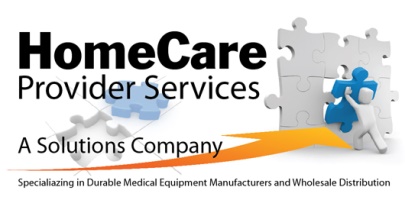 Angelo AudiaRegional Account Manager / President937-626-5141Angelo@HomeCareProviderServices.uswww.HomeCareProviderServices.orgCompany Name: Date: City: Authorized In-Service  Product Training Sales Training Golden Technologies       Lift Chairs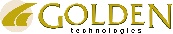       Heat & Massage      Fabrics       Flagship Display      Scooters      Power Wheelchairs      Linx Diagnostic Bluetooth      Marketing Programs      Sales Training (MSFC)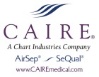  CAIRE Medical      Stationary Concentrators      Portable Concentrators       Liquid Concentrators        Maintenance Program      Certified Technician School     3B Medical	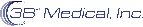       CPAP/AUTO/BIPAP      Interfaces      Lumin / Accessories Responsive Respiratory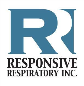       Conserving Devices      Regulators       Cylinders / Carts / Storage       Compliance Signage     Ez-Access    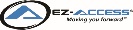       Threshold / Portable Ramps      Modular Ramps      Modular Ramps Rental Program      Vehicle Lifts      Automatic Door Openers      VPL Lifts  Disc Disease Solutions (DDS)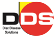       L0631 & L0648 Back Brace       L0637 & L0650 Back Brace      K0902 OA Knee Brace Rose Healthcare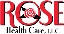       Mobility (Non-Powered)      Bath Safety       Bariatric Products      Aids to Daily Living       Orthopedic Soft goods Compass Health 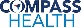       Inventory Solutions      Cash Flow / Terms       Bundle Ordering Discounts       Online Ordering Platforms Review general sales procedures Review follow-up procedures  Consumer Financing Programs Online Ordering Platforms Showroom Design & Development Consultation ServicesGENERAL SALES PROCEDURESDemonstrate ProductsAsk QuestionsUp Care CustomersProfessional Customer ServiceProfessional Company ImageFOLLOW-UP PROCEDURESFollow up with CustomersSend Thank you Cards for businessMonthly SpecialsAsk for Referrals Provide Company Brochure1.                                                                    7.2.                                                                    8.3.                                                                    9.4.                                                                    10.5.                                                                    11.6.                                                                    12.